Krav på asfaltbetong med avseende på återvinningÅtervinning av asfaltmassaEgenskaper hos ingående returasfalt skall vara deklarerad enl SS-EN13108-8	Kravet är att samtliga asfaltmassor ska innehålla minst 10% återvunnen asfaltmassa. Undantag gäller för slitlager, där kravet minst 10% återvunnen asfaltmassa, endast gäller för lagertjocklekar större än 20 mm.
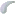 	Procentandel återvunnen asfaltmassa beräknas som ett medelvärde på samtliga asfaltmassor, undantaget massor till slitlager med tjocklek mindre än eller lika med 20 mm, som stadsmiljöförvaltningen upphandlar gentemot respektive projekt eller entreprenad.
	Ekonomisk reglering sker vid mindre mängd än 10% återvunnen asfaltmassa. Se "Regler för avdrag och bonus vid beläggningsarbeten".

Entreprenör ska ange hur mycket (%) återvunnen asfaltmassa som kommer att användas, samt den metod som tillämpas för återvinningen. 
Verifiering sker genom att entreprenören vid entreprenadstart redovisar de receptbeteckningar som innehåller återvunnen asfaltmassa. På varje byggmöte och vid entreprenadens slut görs en sammanställning av återvunnen asfaltmassa på samtliga receptbeteckningar som innehåller återvunnen asfaltmassa.

Beställaren ska också beredas möjlighet att genom besök verifiera att kontinuerlig inblandning sker av återvinningsmassor enligt överenskommelse.


Klister vid asfaltbeläggningar	Vid asfaltbeläggning ska bitumenemulsion användas som klister på samtliga ytor. Om inte bitumenemulsion används ska motivering redovisas till samt kunna godkännas av stadsmiljöförvaltningen. För kontakt se TH kap 1C Kompetens ”Beläggning/asfalt”.  Hantering av bortfräst/uppgrävt asfalt	Miljöförvaltningen har upprättat anvisningar för hanteringen av bortfräst eller uppgrävda asfalt enligt länken ”Asfalt och tjärasfalt”, se TH kap 12AF3Krav tjärhaltiga massor Vid konstaterad halt av tjärhaltiga massor ska dessa i samtliga fall separeras ifrån övrigt material och hanteras enligt överenskommelse med stadsmiljöförvaltningen och Miljöförvaltningen. Se text i TH kap 12AF3. Leverantörskrav, asfaltarbeten	Asfalt- respektive krossleverantören ska för stadsmiljöförvaltningen redovisa den målformulering och kravsättning som finns framtagen för den egna verksamheten.